Бюджет для гражданк  решению « Об утверждении отчета об исполнении  бюджета Канаевского муниципального образования за 2017 год »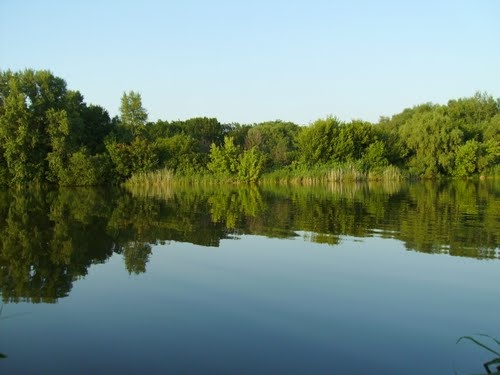 Уважаемые жители Канаевского муниципального образования.Одной из главных задач бюджетной политики является обеспечение прозрачности и открытости бюджетного процесса. Для привлечения большого количества граждан к участию в обсуждении вопросов формирования бюджета района и его исполнения разработан «Бюджет для граждан».«Бюджет для граждан» предназначен прежде всего для жителей , не обладающих специальными знаниями в сфере бюджетного законодательства. Информация «Бюджет для граждан» в доступной форме знакомит граждан с основными характеристиками бюджета Канаевского муниципального образования.Бюджетный процесс - ежегодное формирование и исполнение бюджета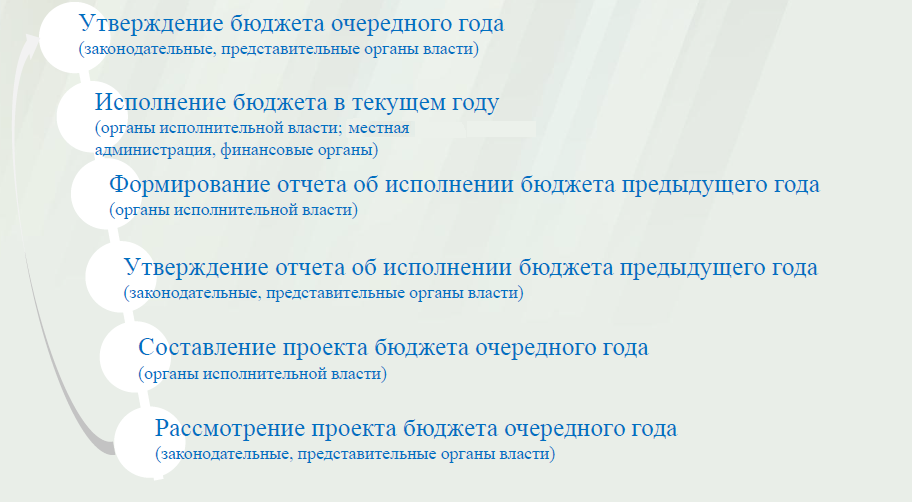 Что такое бюджет?Бюджет – это план доходов и расходов на определенный период.Исполнение бюджета Канаевского муниципального образования за 2017 год                              тыс. руб.Зачем нужны бюджеты?Для выполнения своих задач муниципальному образованию необходим бюджет, который формируется за счет сбора налогов и безвозмездных поступлений направляемых на финансирование бюджетных расходов.Основные характеристики бюджета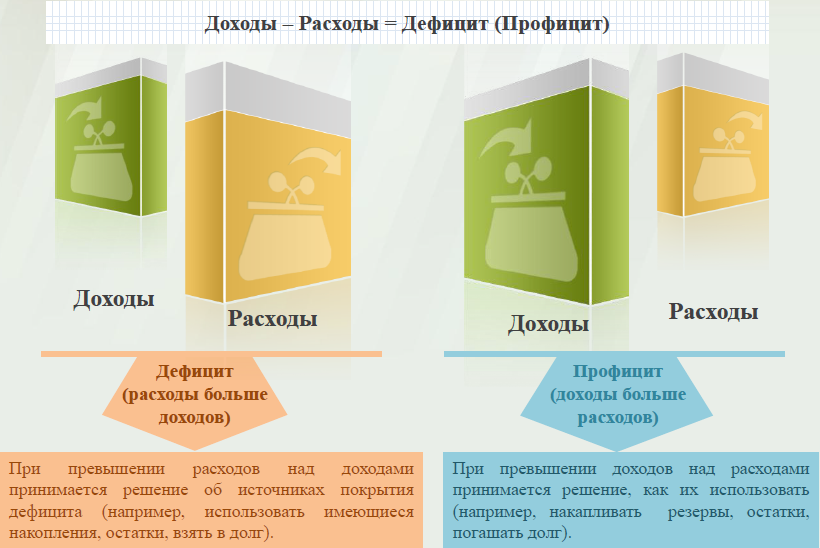 Дефицит и профицит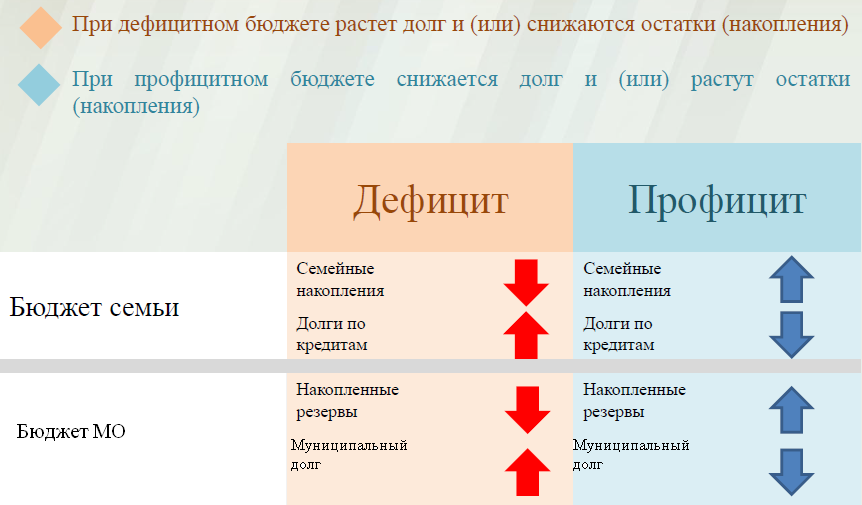 Доходы бюджета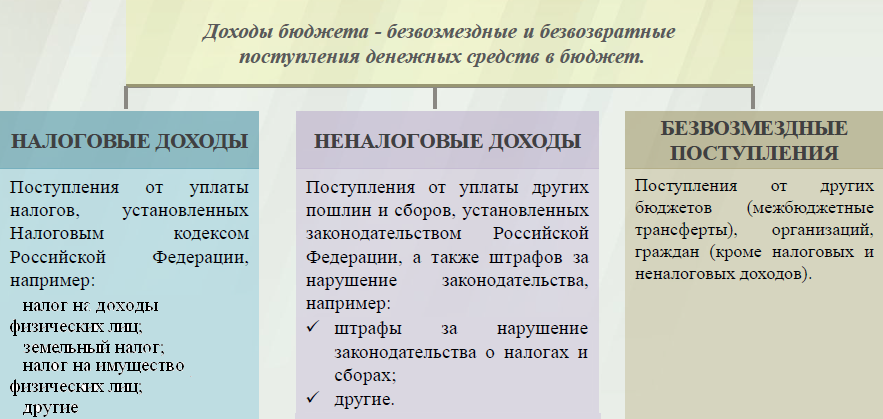 Межбюджетные трансферты - основной вид безвозмездных перечислений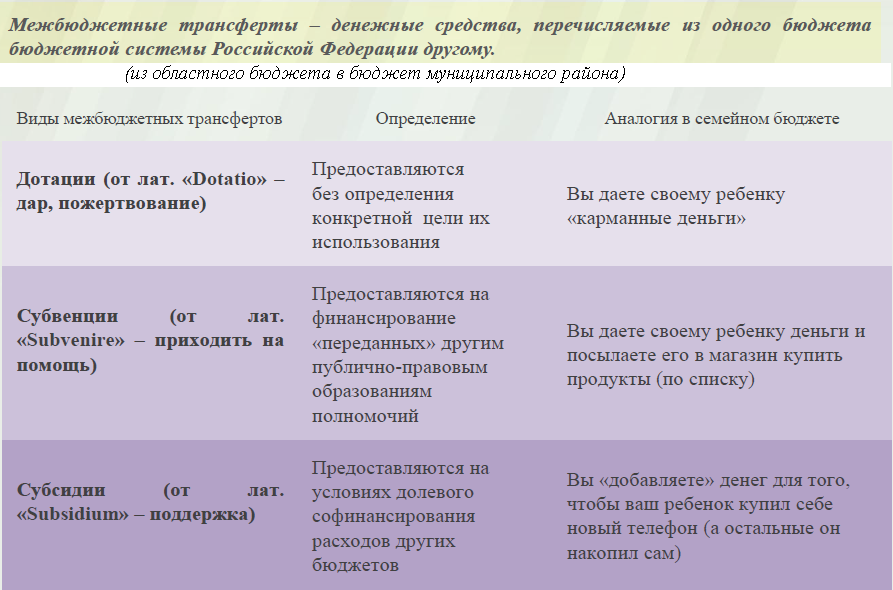 Федеральные, региональные и местные налоги.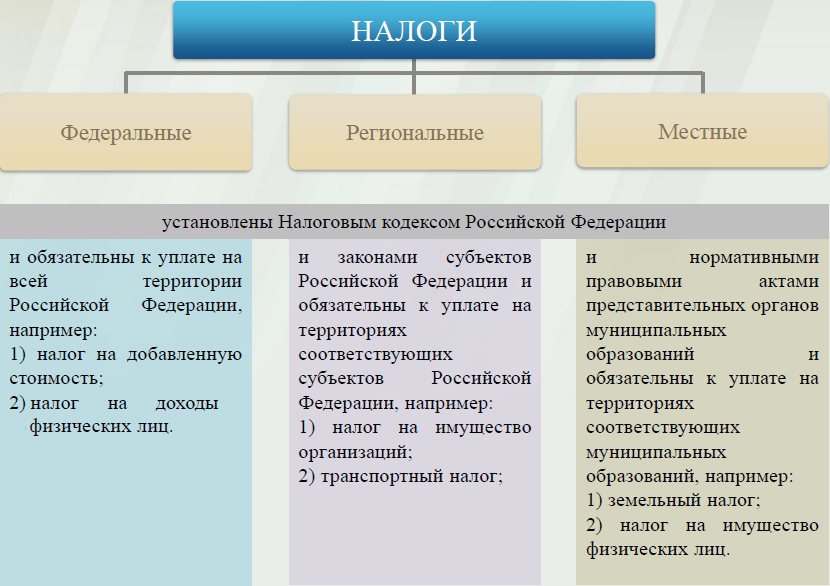 Налоги, зачисляемые в бюджет муниципального образования Структура доходов бюджета Канаевского муниципального образования                                                                                                              тыс. руб.Доходы в 2017 году составили –  2373,3 тыс. руб.Доходы бюджета Канаевского муниципального образования в расчете на 1 жителя( численность населения Канаевского муниципального образования на 01.01.17г. 1386 человек)                         Основными бюджетообразующими доходами бюджета муниципального образования являются земельный налог , единый сельскохозяйственный налог и налог на имущество физических лиц.    РАСХОДЫ.Расходы бюджета – выплачиваемые из бюджета денежные средства.В каких единицах измеряются параметры бюджетов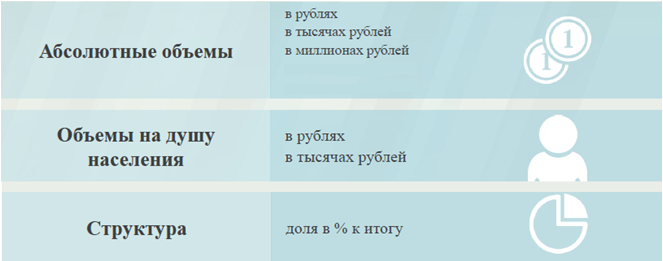 Расходы по основным функциям муниципального образования.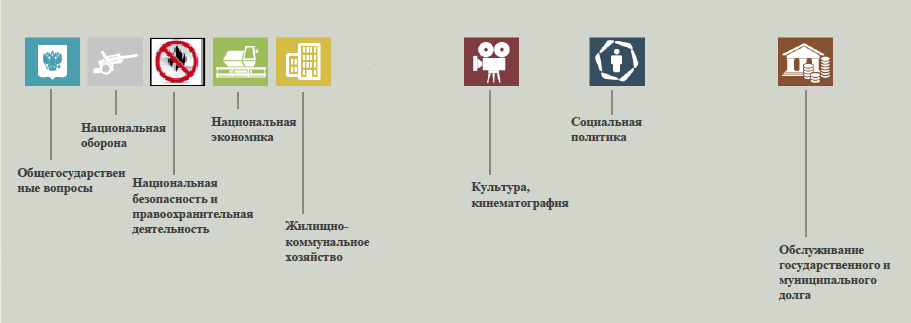 Структура расходов бюджета Канаевского муниципального            образования по разделам за 2017 год.											                                                                                               %Структура расходов. Расходы бюджета Канаевского муниципального образования по основным разделам на душу населения				руб.										тыс. руб.Диаграмма (Доля протяженности автомобильных дорог общего пользования местного значения, не отвечающих нормативным требованиям, в общей протяженности автомобильных дорог общего пользования местного значения в целом по муниципальному образованию.)ПоказателиПлан 2017 годаФакт 2017 годаДоходы, в том числе872,02373,3Налоговые, неналоговые доходы715,32216,6Безвозмездные поступления 156,7156,7Расходы, в том числе 1953,91893,7Общегосударственные вопросы1670,51627,9ЖКХ155,3137,7Национальная оборона67,767,7Другие расходы60,460,4Баланс (доходы-расходы)(-)Дефицит или профицит(+)-1081,9479,6Налог на доходы физических лицНалог на имущество физических лицЗемельный налог                    3 %                                    100 %                                      100 %                    3 %                                    100 %                                      100 %                    3 %                                    100 %                                      100 %Местный бюджетМестный бюджетМестный бюджетНаименование доходовПлан 2017 годаФакт 2017 годаНаименование доходовПлан 2017 годаФакт 2017 годаНалоговые доходы всего:714,72216,0в том численалог на доходы физических лиц139,5146,9единый сельскохозяйственный  налог300,4300,4налог на имущество физических лиц55,5190,9земельный налог212,21570,7госпошлина7,17,1Неналоговые доходы всего:0,60,6в том числеаренда имущества0,60,6Безвозмездные поступления всего:156,7156,7в том числедотации бюджетам субъектов Российской Федерации и муниципальных образований89,089,0субвенции бюджетам субъектов Российской Федерации и муниципальных образований67,767,7Итого доходов:872,02373,3Наименование доходов2017 год отчет (руб.)Доходы всего, в том числе :1712,0налоговые и неналоговые доходы1599,0безвозмездные поступления113,0РазделНаименованиеПлан 2017годаФакт 2017 года01Общегосударственные вопросы85,586,002Национальная оборона3,53,505Жилищно-коммунальное хозяйство7,97,308Культура, кинематография0,20,210Социальная политика2,93,0Всего100100РазделПоказательПлан 2017 годаФакт 2017года05Жилищно-коммунальное хозяйство112,05100,0408Культура, кинематография2,162,1610Социальная политика41,4241,4201Содержание работников органов местного самоуправления1205,241174,57Итого расходы местного бюджета1409,731366,32РасходыПлан 2017годаФакт 2017годаОбщегосударственныевопросы1670,51627,9Национальная оборона67,767,7Жилищно-коммунальное хозяйство155,3137,7Культура, кинематография3,03,0Социальная политика57,457,4ИТОГО расходов:1953,91893,7